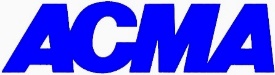 Automotive Component Manufacturers Association of India(Eastern Region) REPLY FORM (Please email this form immediately)Mr. Vadivelan Gounder                                                                                                            ACMA – Eastern Region					                                      Room No.- 4,                                                                                                                            Cell: +91 9798412596Centre For Excellence, Jubilee Road,			                      E-mail: vadivelan.gounder@acma.inJamshedpur- 831001                                                                                                                   Dear Vadivelan,1st Regional Carrom Board TournamentFriday, 26th May 2023Venue: Centre for Excellence: Jubilee Road, Jamshedpur, Jharkhand 831001Plant Location: Nomination of Team (Doubles):Use additional Sheet for more nominations.  Participation fee for Per TeamACMA Members @Rs.5000/- + 18 % GST Non ACMA Members @Rs.6000/- + 18 % GST Nomination of Player (Single):Use additional Sheet for more nominations.  Participation fee for Per PlayerACMA Members @Rs.2500/- + 18 % GST Non ACMA Members @Rs.3000/- + 18 % GST The following people would join as spectatorUse additional Sheet for more nominations.  Spectator Participation fee per delegate (ACMA Members) -  Rs.2000.00+18 % GST Spectator Participation fee per delegate (Non ACMA Members) -  Rs.2500.00+18 % GST A special package for membership for visibility through this Tournament has also been worked out by way of sponsorship as below:We would like to avail the following sponsorship opportunity:Contribution through Co-Sponsorship  		Please Tick [    ]Note:	The invoice will be raised as per the above information. Kindly note no changes will be accepted after E- invoice is raised, so please make sure the above information is correct.The Participation Fee is non-refundable, however change in nomination will be allowed.The programme is non-residential & Participation will be by prior registration only.Re-Confirmation will be sent by ACMA.-----------------------------------------------------TEAR OFF HERE, ENCLOSE CHEQUE---------------------------------------------------Please find enclosed herewith our at par cheque no._________________ favouring Automotive Component Manufacturers Association of India for Rs._________ towards participation fee / sponsorship fee of ________________________________.TDS has/ has not been deducted, TDS Amount Rs.___________. Company name ___________________________________.Sl.NoTeam NameNames of  Team memberDesignationMobile No.Email ID1122Sl.NoNameDesignationMobile No.Email ID12345Sl.NoNameDesignationMobile No.Email ID1234Co-Sponsors (Members) Rs. 20,000/-Co-Sponsor (Non Members) Rs. 20,000/-1. Four free players at the tournament can compete. 
2. 2 free Delegates to witness the competition. 
3. Name and logo would be displayed.1. Two free players at the tournament can compete. 
2. 4 free Delegates to witness the competition. 
3. Name and logo would be displayed. Details required to raise InvoiceDetails required to raise InvoicePO number if any to be mentioned on the Invoice Name of the person to whom invoice need to be sent DesignationE-mailCompany NameAddress registered for GSTGST No.Mobile/ Phone NumberSend payment cheque to: Kind Attn: Mr Vadivelan Gounder, ACMA ER. Room No. 4, Centre for excellence, Jubilee Road, Jamshedpur-831001Bank Details for NEFT/ RTGS: Name of AC Holder: Automotive  Component  Manufacturers Association Of IndiaName of Bank:   IDBI Bank Ltd.                                Branch:     Bistupur, Jamshedpur                     Nature of Bank AC:     Current ACBank AC No.:   017102000025328                          IFSC Code:    IBKL0000017                             ACMA GST No.:    20AAKCA3946Q1ZC